Всероссийский конкурс педагогического мастерства в рамкахМеждународного конкурса – фестиваля искусств«ARTSevera – весна талантов 2022».«РАБОТА, СТАВШАЯ СУДЬБОЙ-2022»Педагогический проект, посвященный 100-летию Якутской АССР«100 интересных фактов о Якутии»Номинация: Педагогический проект Название работы: «100 интересных фактов о Якутии»Разработчик: Дьяконова Алена Николаевна, методистОО: МБООДО «Центр внешкольной работы» Усть-Майский улус (район)Наступивший 2022-й год в Республике Саха (Якутия) объявлен годом 100-летия со дня образования Якутской Автономной Советской Социалистической Республики (указ Президента Российской Федерации от 07.04.2014 № 211)27 апреля 1922 году Президиумом Всероссийского Центрального Исполнительного Комитета (ВЦИК) принято постановление "Об Автономной Якутской Социалистической Советской Республике" как федеративной части РСФСР с административным центром в городе Якутске. Данный регион стал самым крупным на территории России и самой большой административно-территориальной единицей в мире.Актуальность. В настоящее время большое значение уделяется патриотическому воспитанию детей, появилась необходимость возрождения и восстановления духовности, формирования нравственной личности гражданина и патриота своей страны, изучения прошлого и настоящего своей родины – Республики Саха (Якутия). Родной край играет значительную роль в жизни каждого человека, но мало говорить о любви к родному краю, надо знать его прошлое и настоящее.Тематическое направление проекта – патриотическое воспитание и формирование российской идентичности;Цель проекта: 1. Расширение и углубление знаний учащихся о родном крае, народах, истории, национальных особенностях быта, традициях, обычаях, культурном наследии;2. Формирование активной жизненной позиции, эстетического вкуса, экологической культуры;3. Воспитание любви к родному краю, природе.Задачи:1. Способствовать развитию познавательного интереса, творческих возможностей;2. Расширять кругозор учащихся;3. Вызвать интерес к поисковой, творческой работе.4. Формировать нравственно-патриотические качества: храбрость, мужество, стремление защищать свою Родину.5. Воспитать чувство гордости и уважения за свой народ.Целевая группа: учащиеся общеобразовательных учреждений Усть-Майского района, родители. Срок реализации проекта: 8 месяцев Вид проекта: информационный, локальный, долгосрочный (8 месяцев).Разработанный проект имеет образовательный характер, направленный на повышение творческой и исследовательской деятельности учащихся. В процессе участия в проекте дети узнают много нового и интересного о Республике Саха (Якутия).Так как современные дети значительную информацию получают через социальную активность и интернет ресурсы, проект полностью реализуется через социальные сети: в течении 8 месяцев три раза в неделю на странице сайте образовательной организации, на страницах в Инстаграмм и Вконтакте, в учебных группах WhatsApp рассылается интересный факт о Республике Саха (Якутия): о истории, природе, достопримечательностях, национальном костюме и праздниках и т.д. Рассылка через социальные сети охватывает большое количество учащихся, и не только учащихся, но и родителей, в чем заключается новизна проекта.  Этапы проекта:Подготовительный этап с 01 по 20 марта 2022 года, включает в себя:1. Выбор темы – 100 интересных фактов о Якутии2. Обозначение актуальности, постановка целей и задач.3. Изучение литературы и интернет источников, составление списка 100 интересных фактов о Якутии.4. Создание фона с использованием фирменного стиля «100 лет Якутской АССР»Реализация проекта с 21 марта по 25 сентября 2022 года. Проект реализуется через социальные сети: в течении 8 месяцев три раза в неделю на странице сайта образовательной организации по адресу umasvr.ucoz.ru, на страницах в Инстаграмм и Вконтакте, в учебных группах WhatsApp рассылается интересный факт о Республике Саха (Якутия): о истории, природе, достопримечательностях, национальном костюме и праздниках и т.д. Рассылка через социальные сети охватывает большое количество учащихся и родителей. Каждый факт (Приложение 1) оформляется на фоне (Приложение 2) с утверждённой стилистикой, в которой использованы цвета республиканского флага, северного сияния, простые геометрические формы и упрощённые пиктограммы как дань уважения к историческому наследию, а также традиционные национальные узоры и орнаменты и юбилейной эмблемой, в которой использованы три символа:Сэргэ (коновязь) – ритуальный столб, означает, что у местности, где оно установлено есть хозяин. Символ дерева жизни, мирового дерева, объединяющего три мира – верхний, срединный, нижний. Сэргэ – символ счастья и благополучия.Герб – в центральной части логотипа изображен основной государственный символ Республики Саха (Якутия) – древний всадник со знаменем с наскальных рисунков реки Лена, как символ древней истории.Вечный календарь – один из наиболее распространённых типов якутского календаря, вариантов которого много, так как у каждого улуса, у каждой семьи была своя уникальная дощечка с важными датами. Одна из особенностей якутских календарей – это то, что они сделаны без привязки к определённому году, поэтому их называют «вечными календарями».Фирменный стиль размещена на сайте 100 лет ЯАССР по адресу: https://100yakutia.ru/brandbook Заключительный этап с 27 сентября по 30 сентября 2022 г.27 сентября 2022 года, в День государственности Республики Саха (Якутия) по 100 интересным фактам проводится викторина для всех желающих. Победители викторины награждаются грамотами на 1, 2 и 3 места, все участники получают сертификат участия в проекте «100 интересных фактов о Якутии», посвященной 100- летию Якутской АССРОжидаемые результаты. Реализация проекта обеспечит:- актуализацию знаний о родном крае, культуре народа, о животном и растительном мире региона; - формирование активной жизненной позиции, эстетического вкуса, экологической культуры; - воспитание любви к родному краю, природе, гордости и уважения за свой народ.Использованная литература:1. Васильев Николай Иванович, История Якутии (с древнейших времен до 1917 г.): учебное пособие для старших классов средней школы, Издательство Бичик, Якутск, 2004, 150 с.2. Калашников А.А. Якутия. Хроника, факты, события: 1917-1953. Часть 2, Бичик, Якутск-2004, 384 с.3. Ысыах Олонхо/ Мин-во культуры и духов. Развития РС (Я), сост.: Донской М.М. и др., Бичик, Якутск, 2012. – 232 с.4. Якутия удивительная и загадочная, авт.- сост. Аржакова С.К., - 2-е изд., перераб. и доп. - Бичик, Якутск, 2015. – 176 с.Интернет-источники: https://100yakutia.ru Приложение 1.100 интересных фактов о ЯкутииПлощадь Республики Саха огромна и составляет почти 3 млн. квадратных километров. Она превосходит по размерам территории большинство стран, являясь крупнейшей в России и в мире административно-территориальной единицей. Республика Саха (Якутия) состоит из 35 административно-территориальных единиц: 34 улуса (района) и 1 город республиканского значения (с подчиненными территориями) — Якутск.Республика находится в 3 часовых поясах. Разница во времени между Москвой и Якутском – столицей региона – составляет +6 часов. Почти половина всей территории края расположена за Северным Полярным кругом.В центре круга на Государственном гербе Республики Саха (Якутия) изображен всадник со знаменем. Это фигура из наскальных рисунков найдена участниками Великой северной экспедиции 1745 г.В Якутии самая низкая плотность населения. На огромных якутских просторах проживает лишь около миллиона человек. Плотность населения здесь одна из самых маленьких среди всех регионов России. Для сравнения, в столице Филиппин, Маниле, городе с площадью менее 40 кв. километров, проживает около 1,6 миллиона человек. Данные первой всероссийской переписи населения 1897 г. по Якутии. По данным первой всеобщей переписи населения Российской империи 1897 г.  численность населения Якутской области составила 269880 человек обоего пола, в т.ч. 139597 мужчин и 130283 женщин. На 1 марта 2022 по оценке Федеральной службы государственной статистики численность населения (постоянных жителей) Якутска составляет 339 664 человека. По численности населения город находился на 59-м месте из 1116 городов Российской Федерации.Якутия – это больше горы, чем тундра. Больше двух третей территории Якутии занимают горы и плоскогорья, так что миф о том, что это край сплошная тундра, именно миф, и не более того.Из всех тюркских языков якутский является единственным, в котором полностью отсутствуют шипящие согласные. Якутию омывают воды двух морей Северного Ледовитого океана: Лаптевых и Восточно-Сибирского. Оба лежат на подводном продолжении Евразийского материка и являются самыми холодными и ледовитыми морями океана. Река Лена занимает 8 место в мире по протяженности. Лена. (якут. Улахан Өрүс – «большая река», якут. Өлүөнэ (Öлÿöнä), бур. Зүлхэ, эвенк. Елюенэ) протекает по территории Иркутской области и Якутии, некоторые из её притоков относятся к Забайкальскому, Красноярскому, Хабаровскому краям, Бурятии и Амурской области. Лена – самая крупная из российских рек, чей бассейн целиком лежит в пределах страны. Также это крупнейшая река в мире, полностью протекающая в районе вечной мерзлоты.Город Якутск входит в список наиболее пасмурных российских городов. Климат города – резко континентальный. Годовая амплитуда Якутска – одна из наибольших на планете, примерно равна годовой амплитуде «полюсов холода» – Оймякона и Верхоянска, и превышает 100 °C (102,8 °C).В Якутии находится самая северная стоянка древних людей. Стоянку древнего человека нашли на острове Столбовой архипелага Новосибирские острова в Якутии. По предварительным оценкам археологов, стоянка относится к периоду палеолита. По словам археологов, находка уникальна в мировом масштабе не только тем, что является самой северной из известных на данный момент, но и тем, что это первое свидетельство пребывания человека на территории легендарной Берингии. «Это самая северная стоянка, известная на данный момент, и относящаяся к временам шельфовой суши, более известной как Берингия», - рассказал лаборант Института гуманитарных исследований и проблем малочисленных народов Севера СО РАН Томас Симокайтис.Самый холодный город в мире тоже расположен здесь. Это Верхоянск, самый северный из городов Якутии, в котором рекорд мороза составляет -67,7 °C.Одной из интереснейших особенностей природы Якутии является многолетняя мерзлота, которую называют «ледяным сфинксом». Именно на территории Якутии находится самая глубокая вечная мерзлота на Земле. В районе реки Вилюй она достигает 1370 метров.Слово «тундра» происходит от финского «tunturi», что означает «плоский безлесый» холм. И действительно, отсутствие деревьев – самая яркая, характерная черта тундры. Тундра занимает огромные территории на севере - острова и побережье морей Северного Ледовитого океана. В Якутии существует единственный в мире музей Хомуса (варгана). Торжественное открытие музея состоялось в ноябре 1990 г. Главным инициатором основания музея выступил известный хомусист - импровизатор, доктор филологических наук И. Е. Алексеев. Основой для музейной экспозиции послужила уникальная коллекция варганов разных стран. Всего в якутском Музее хомуса насчитывается около 2 тыс. музейных экспонатов, рассказывающих посетителям об истории и функционировании уникального музыкального инструмента - хомуса.Наиболее известной достопримечательностью Якутии считаются Ленские столбы. Он представляет собой высокие скалы, похожие на столбы, растянувшиеся на более чем 40 километров вдоль берега реки, образуя величественные «колоннады», «башни», «арки», «соборы». Это уникальное геологическое образование ещё называют «каменным лесом». Природный памятник входит в список чудес России и находится под защитой ЮНЕСКО.Национальный природный парк «Ленские столбы» был создан в 1995 году. Кроме Ленских столбов здесь также располагаются песчаные дюны-тукуланы, богатейшая флора и фауна Лена-Буотамского междуречья, столбы рек Синяя и Буотама, уникальный археологический памятник «Стоянка древнего человека «Диринг Юрях». В 2012 году парк был включен в Список Всемирного наследия ЮНЕСКО. Старинный эпос Олонхо ученые называют «северной Илиадой» или «якутской Одиссеей». Такое сравнение вполне резонно: хотя сказания Олонхо были записаны сравнительно недавно, они во многом напоминают мифы эллинов и других древних народов. Словом «Олонхо», означающим «то, что было», называется, как весь эпос, так и его отдельные части-песни длиной от 10 до 40 тысяч строк. Самые длинные песни Олонхо, по преданию, сказители-олонхосуты исполняли без перерыва семь дней и семь ночей! 25 ноября 2005 г. ЮНЕСКО объявило Олонхо одним из шедевров устного и нематериального наследия человечества.В ЯКУТИИ ОСТАЛОСЬ ТОЛЬКО ДВА ОЛОНХОСУТА. По данным ученых, в Якутии было более 700 олонхосутов. Сейчас их осталось только двое. Сказительница Дарья Томская проживает в селе Энэ Верхоянского улуса. Ей 96 лет. Второй сказитель - Петр Решетников 1929 года рождения - живет в селе Черкех (Таттинский улус). С их помощью республиканские кинокомпании записали два видеофильма на английском языке.Кумыс до недавнего времени был главной пищей якутов в летнее время. Еще в 18 веке его полезность и сытность отмечал участник Великой Северной экспедиции Я.И. Линденау. Строганина: легендарная северная закуска. Наверно, самое популярное в Якутии блюдо – строганина, нарезанная тонкой стружкой сырая замороженная рыба. В основном строганина готовится из свежезамороженной рыбы в основном сиговых пород: нельма, муксун, чир, северный омуль и др. Однако, блюдо популярно не только в Якутии, но и во всей северорусской кухне, кухне коми и эскимосской кухне.Село Оймякон (в переводе с якутского – «Тёплая вода») считается самой холодной заселённой точкой планеты. Здесь была зафиксирована минимальная температура -71,2 °C. В селе ежегодно в конце марта проводится международный туристский фестиваль «Полюс холода». На победу в «морозном первенстве» также претендует ещё один якутский город – Верхоянск. Спор между этими населёнными пунктами пока окончательно не решён.В Якутии было обнаружено множество останков древних животных (мамонтов, овцебыков, бизонов и др.). Вечная мерзлота способствует их хорошему сохранению. Одной из последних находок стал скелет мамонта с сохранившимися мягкими тканями, найденный в августе 2018 года учёными русско-японской научной экспедиции. В Якутске можно посетить очень интересный музей, полностью посвящённый мамонтам. В нём выставлены уникальные экспонаты: костные остатки, восстановленные скелеты животных, части шкуры и многое другоеСамым главным праздником народа Саха является традиционный Новый год – Ысыах. Название в переводе означает «изобилие». Он празднуется в день летнего солнцестояния (с 21 на 22 июня). В этот день отмечается встреча лета, пробуждение природы и восполнение жизненных ресурсов. Празднование сопровождается красивыми национальными обрядами и ритуалами.В 10 км от Якутска есть уникальный музей под названием «Царство вечной мерзлоты», представляющий собой огромный ледник в центре горы. Посетителям музея предлагают тёплую одежду, и экскурсовод провожает их по коридору с небольшим уклоном в ледяное царство, где круглогодично температура сохраняется на отметке -5 °C. Экскурсия длится 1 час. Музей состоит из кольцевого коридора с несколькими тематическими залами, украшенными прекрасными ледяными экспозициями, подсвеченными разными цветами. Также здесь есть ледяной бар, где можно попробовать местное мороженое (мартышки).18 августа 1929 года над Якутском появился Цеппелин. Огромное воздушное судно якутяне заметили в 7 утра. Немецкое чудо инженерной мысли в городе не задержалось. После того, как с борта воздушного судна было сброшено три свертка с почтой оно продолжило свой путь. Цеппелин побывал в Якутске в рамках своего кругосветного путешествия. Зиму издревле якуты олицетворяли в образе Быка холода. В якутской мифологии мифический Бык Холода олицетворяет неотвратимую стихию, бушующую восемь месяцев в году. По поверьям якутов, мороз, холод и зима в целом — стихии, рождающиеся из Воды. Быка рождает океан, расположенный на севере, он же забирает его обратно. Считается, что Бык Холода – это просто крупный бык с огромными рогами. Но по мере изучения мифов и легенд якутов и других народов Сибири родилось предположение, что прототипом Быка Холода, возможно, был мамонт. К тому же, внушительный облик быка мог сформироваться у народа Саха после обнаружения останков мамонтов, чьи бивни они принимали за рога исполинских быков.Рисунки на скалах у истоков Лены, известные под названием Шишкинские писаницы – признанный в мире памятник культуры. Петроглифы с изображениями людей и животных протянулись на несколько километров. Самым древним из них, по оценкам специалистов, уже около 15 тыс. лет.Самая северная точка Якутии – остров Генриетты в Восточно-Сибирском море. Остров Генриетты – остров в группе островов Де-Лонга в Восточно-Сибирском море, в северо-восточной части Новосибирских островов. Принадлежит России. Площадь около 12 км², высота – до 315 метров. Административно входит в состав республики Саха (Якутия). Является крайним северным островом Восточно-Сибирского моря.Мас-рестлинг поддерживается 50 странами и лично Арнольдом Шварцнеггером. Мас-рестлинг (мас тардыhыы) – перетягивание палки – наш национальный вид спорта признан в Российской Федерации и введен в 2003 году во Всероссийский реестр видов спорта и представлен уже в 50 странах мира. Также интересным фактом является то, что в США в рамках традиционного ежегодного фестиваля спорта Арнольда Шварцнеггера, на котором представлены более 70 видов спорта, числится якутский мас-рестлинг. У животных Якутии необыкновенная закалка. У нас водится особая порода лошадей — якутская, которой нипочём лютые морозы. Неприхотливые лошади пасутся на воле, отыскивают пропитание в снегу. По представлениям народа Саха, лошадь – священное животное небесного происхождения. «Джесегей о5ото» или «Дитя Джесегея», бога –покровителя коней и отважных мужчин. Стерх – птица счастья. Стерх является одной из редчайших и красивейших птиц на планете. Эта самая любимая и почитаемая птица народов Якутии. Ее белый, чистый образ служит олицетворённому красоты, счастья и светлых сил, дарующих удачу и благо. Бурый медведь – главный хищник тайги, в дикой природе лесов ему нет равных. Длина тела до 2,5 м, высота в холке до 1,3 м, масса до 450 кг. Мех густой и длинный, окраска однотонная. В питании преобладает растительная пища: кедровые орехи, листья, ягоды. Лакомится рыбой и насекомыми, но иногда нападает на диких копытных животных и домашний скот. Лесные бизоны: из Канады – на якутское раздолье. В 2006 году в рамках совместного проекта с канадскими исследователями в Якутии началась акклиматизация лесных бизонов. Первая партия восьмимесячных бизонов была доставлена на тот момент из единственного в мире питомника чистокровных лесных бизонов национального парка «Элк Айленд». Сегодня уже можно говорить о том, что проект вполне успешно реализовывается, о чем свидетельству как размножение животных, так и другие поведенческие факторы животных. На сегодня в Якутии обитает около 250 бизонов. Якутская лайка – самая древняя домашняя собака. Хорошо переносит холод и отличается весьма высокой выносливостью. Эта северная остроухая ездовая и охотничья собака с густой шерстью, с волчьими трехгранными клыками и голубыми глазами – настоящий друг человека.  21 ноября 1905 года возле с. Эжанцы был убит маньчжурский тигр — один из самых крупных видов, обитающих в Уссурийской тайге. В современным меркам тигр имел длину 2 метра и весил около 240 кг. Чучело тигра по сей день экспонируется в Якутском музее истории Якутии и народов Севера им. Ем. Ярославского в экспозиции дома-музея Емельяна Ярославского.В Аллаиховском районе, на реке Берелех существует крупнейшее кладбище мамонтовой фауны в мире. Каждый год там находят десятки скелетов животных того периода.Цветок Сардаана - это разновидность Лилии даурской. Сардаана в Якутии имеет такое же значение, что и сакура в Японии или пион в Китае. Это самый роскошный цветок, который резко контрастирует с суровой северной природой. Неудивительно, что сардаана является одним из символов Якутии. Лилия даурская (пенсильванская) - Lilium pensylvanicum занесена в Красную книгу Якутии. Якутяне отмечают День Сардааны 30 июня. Напомним, на территории нашей республики запрещено срывать дикорастущую Сардаану.Самым почитаемым и уважаемым деревом у народа Саха является береза –символ Юрюнг Айыы Тойона, Верховного божества, создавшего Землю и дарующего благодать и защиту свыше. В народном представлении образ березы также связывается с Аан Алахчын Хотун – Хозяйкой земли, праматерью всего живущего и растущего. Считается что натянутая между березами салама очищает землю от злых духов. Складчато-глыбовый хребет Ивана Дмитриевича Черского – самый высокий и длинный хребет не только Якутии, но и всей Восточной Сибири. Он был открыт в 1926 году научной экспедицией АН СССР под руководством С.В. Обручева и является самым крупным последним географическим открытием мира. Чубуку – хозяин гор. Чубуку  - млекопитающее семейства парнокопытных, является символом животного мира суровых и неприступных гор северного края. Занесен в Красную книгу Якутии и имеет статус особо охраняемого, находящегося под угрозой исчезновения. Гора Победа – высшая точка Якутии и Дальнего Востока. Гора Победа расположена в Якутии и считается наивысшей точкой Буордахского высокогорного массива. Кроме того, она удерживает титул и высшей точки Якутии и Северо-Востока Сибири (Дальнего Востока). Высота её составляет 3 003 метра над уровнем моря. Географически она располагается на расстоянии 180 километров по направлению к северо-востоку от посёлка Усть-Нера, кроме того гора на 140 километров заходит на юг за Полярный круг.Вулкан Балаган-Таас – наиболее известный и примечательный потухший четвертичный вулкан Якутии. Расположен в долине реки Момы (правый приток р. Индигирки), возраст формирования – 300-350 тысяч лет назад. Абсолютная отметка вулкана – 992 метра над уровнем моря. Сюрприз природы- мраморная гора. Гора Юрюнг-Таастаах (мраморная гора), состоящая из лучшего в мире мрамора, расположена в Момском районе на правом берегу р. Тирехтях. Выходы породы имеют ослепительно белую и бледно-розовую окраску, часто с теплым бежевым оттенком. Хрустальна гора Чопчу. На 3-4 километрах выше поселка Синск на р. Синяя находится настоящее чудо природы – хрустальная гора Чопчу, на которой горный хрусталь выделяется из обычной породы в виде отдельным больших пластин. На реке Амга находится уникальный памятник природы – гора Харама. В естественных обнажениях горных пород четко виден силуэт лица Хозяйки горы. По преданиям, когда здесь в давние времена произошла битва между шаманом и удаганкой. Победителем вышла удаганка. На склоне горы можно увидеть сцену этой битвы. В Якутии находится примерно 700 000 рек разной величины. Суммарная протяжённость якутских рек превышает 2 млн км, что примерно в 50 раз больше длины земного экватора. В Якутии также находится порядка 800 000 озер.Северная Шамбала – гора Кисилях. Подлинный шедевр горной Якутии – гора Кисилях. Расположена в Верхоянском районе на водоразделе рек Яна и Адыча в отрогах Кисиляхского хребта. Высота горы Кисислях – 1070 метров над уровнем моря, длина – около 25 километров.  Она вся усеяна столбообразными скалами причудливых форм, напоминающих своими очертаниями фигуры людей и зверей.В нашем районе есть река с весьма привлекательным названием Аллах-Юнь, что означает «райское место». Как отмечают многие исследователи, это действительно божественный уголок, особенно для ягодников. Недаром Усть-Майский улус называют краем ягод и золота, а иногда якутским ягодным Эдемом. Амга – одна из живописнейших рек Якутии. Ее кристально чистые воды изумляют и восхищают всех. По прозрачности воды и своей красоты Амга превосходит все реки республики. На берегах Амги находятся самые северные в мире поля, где колосится золотая пшеница. Река Синяя (от эвенкийского «шыня» - рыбная) – туристская жемчужина Якутии. Это идеальное место для отдыха и прекрасная возможность полюбоваться скалами Синских столбов, увидеть наскальные рисунки, посетить таинственной грот конца 19-начала 20 веков с восемью антропоморфными деревянными идолами – шэнкэнами и саламой. Река Туостаах – она из красивейших и уникальных рек Якутии, которая удивляет своей экзотической природой. Здесь несмотря на ледяные объятия холода, произрастают рощи чозении и тополя, встречаются густые рябиновые заросли высотой до 10 метров. Эндемики являются ее красотой и гордостью. Особый интерес представляет чыыбага, хвощ камышовый, содержащий редко встречающуюся ценную аминокислоту Омега-3, а также лиственница Каяндера, достигающая гигантских размеров в условиях Севера (высота 30-40 метров).Самое большое озеро Якутии – Моготоево. Площадь его зеркала – 323 кв.м. Остальные крупные озера Якутии значительно меньшеКрупнейшая наледь мира – Улахан Тарын. В среднем течении реки Момы расположена крупнейшая наледь мира – Улахан-Тарын, представляющая собой необычный природным феномен. Даже в самые суровые якутские зимы ее поверхность, тянущаяся в виде гигантского ледяного языка вниз по реке Мома, покрыта водой, а летом она представляет собой огромные массивы льда, толщиной до 6 метров, длиной до 40 км, шириной3-4 км.Основное богатство Республики - алмазы, «волшебные камни огня». Открытие алмазов в Якутии является одним из крупнейших событий 20 века. Первый якутский алмаз был обнаружен 7 августа 1949 года геологической партией Г.Х. Файнштейна на косе Соколиной у проселка Крестях Сунтарского улуса. Промышленные кимберлитовые трубки были открыты в 1995 году. Кимберлитовая трубка «Интернациональная» находится в тройке лучших алмазных месторождений мира. Алмазный рудник «Мир» является самой крупной рукотворной воронкой в мире. 23 декабря 1980 года в рудах трубки «Мир» был найден самый крупный алмаз в России. Его размеры 48*36*25 мм, вес 342,5 карата. Цвет прозрачный, с лимонно-желтым оттенком.Золото в Якутии было обнаружено в 1747 году горным инженером А. Метеневым.  На берегу р. Тары, правого притока Алдана. Однако только через 200 с лишним лет геологи смогли найти «золотую гору» Метенева. По их оценкам, здесь, в Нежданинском золоторудном месторождении находится 500 тонн запасов золота. Это одно из крупнейших месторождений золота в мире. Самый крупный самородок золота весом 9,608 кг. найден в 1944 году на прииске Ольчан на ручье Туора Таас в верховьях реки Индигирки. Чистого золота в нем 7.741 кг. Древние мудрецы считали серебро даром Луны, поэтому приписывали ему магические свойства. У якутов изделия из серебра также издавна являются оберегом от недобрых сил, от болезней, бед и неприятностей. Чароит – визитная карточка Якутии, название минерала происходит от названия реки Чара, в бассейне которой он был найден. Месторождения на территорию Республики Саха (Якутия), Иркутской и Читинской областей являются единственными промышленными скоплениями чароита на всем земном шаре. Хромпиопсид – «якутский изумруд» так же, как и чароит, является фирменным камнем республики, ее истинной гордостью. Инаглинское месторождение хромдиопсида -  единственное в мире промышленное месторождение. Дианит – «голубой нефрит», названный в честь о принцессе Уэльской, найден пока только в Якутии в бассейне реки Олекмы. Камень очень яркой окраски, высокопрочный, прекрасно полируется. Из него делают великолепные изделия: вазы, подсвечники  и т.д.На территории республики расположено крупнейшее в России месторождение урана. Запасы урановой руды в нём оцениваются в треть миллиона тонн. Одними из самых популярных якутских сувениров являются различные поделки из бивней мамонтов. При этом даже самые маленькие предметы всегда комплектуются сертификатом подлинности. Наиболее перспективными месторождениями мамонтового бивня являются острова Новосибирского архипелага. Всего на территории Якутии найдено 115 писаниц на скалах и в пещерах рек Лена, Синяя, Оленек, Алдан, Амга, Олекма, Марха, Индигирка и др. с общим количеством рисунков более 5 тысяч. Самые древние писаницы относятся к эпохе верхнего палеолита (40-50 тысяч лет назад). Это гравированное изображение мамонта на индигирской стоянке людей каменного века Берелех и крупные реалистические рисунки четырех бизонов и лошади, нанесенные красной охрой на писаницах р. Токко (бассейн Олекма)Одной из самых загадочных и таинственных мест в Якутии является местность «Елюю Черкечех» (Долина смерти), расположенная в бассейне реки Олгуйдах, правом притоке Вилюя. По рассказам местных жителей здесь находятся странные сооружения в виде огромных металлических «котлов» неизвестного происхождения, которые вызывают недомогания, болезнь или даже смерть. Существует разные версии и догадки о происхождении «котлов», но тайна Долины смерти так до конца и не раскрыта. Легенда о древнем человеке – чучуне. Сказания и предания о диком человеке – чучуне весьма распространены среди народов Севера. По преданиям, чучуна «высокого роста, крепкого телосложения, одет в звериную шкуру, имеет очень длинные волосы, вооружен луком и стрелами…». Впервые мировая общественность узнала о диком человеке в 1907 голу, когда в географические общества и Академии наук разных стан начали поступать сенсационные сообщения о свидетельствах его обитания на Тибете, в центральной Азии, на Крайнем Севере. Встречи со странными существами происходили в основном в горных труднодоступных местах. На территории Якутии в низовьях междуречья Индигирки и Колымы найден череп мамонта, обитавшего 49 тысяч лет назад. Это самый древний из найденных мамонтов на территории ЯкутииПервый в мире мамонт был найден в 1799 году в низовьях реки Лены охотником О. Шумаховым, в поисках бивней мамонта достигшим дельты реки Лена. Огромная глыба земли и льда, где он нашел бивень, полностью оттаяла лишь летом 1804 года. В 1806 году о находке узнал адъюнкт зоологии Петербургской АН М.Адамс. Выехав на место, он обнаружил скелет мамонта, объеденный дикими зверями и собаками. В 1808 году впервые в мире был смонтирован полный скелет мамонта – мамонта Адамса. Мультипликационный фильм о мамонтёнке, потерявшем маму был снят благодаря Мамонтенку Диме. В 1977 году в бассейне реки Колымы был обнаружен хорошо сохранившийся 7-8 месячный детёныш мамонта, которого назвали Димой по одноименному ключу, в распадке которого он был найденВ 2002 году палеонтолог, доктор геологических наук Петр Николаевич Колосов нашел в Сунтарском районе у устья ручья Тээттэ, в местности Хоро, зуб цинодонта и шип стегозавра, обитавших здесь примерно 145 млн лет назад. Найденному динозавру цитодонту, нигде ранее не встречавшемуся на Земле, палеонтологи дали имя Ксенокретозуха Колосова. 24 июня 2011 года впервые в мире ансамбль, состоящий из 1344 человек, исполнил семиминутную музыкальную композицию на хомусе. Это событие было занесено в Книгу рекордов Гиннесса как самое массовое синхронное исполнение музыки на хомусе – «Самый большой ансамбль хомусистов в мире».28 июня 2014 года во время национального праздника - Ысыах Туймаады был установлен рекорд по самому массовому кумысопитию. В нем приняло участие 11136 человек. Судья Книги рекордов Гиннеса Пател Правин отметил, что действо было воистину фантастическим. 23 июня 2012 года на Ысыахе Туймаады был установлен рекорд «Самый большой осуохай в мире». В осуохае приняло участие 15 293 человека. Достижение официально зафиксировал судья Книги рекордов Гиннеса Джек Брокбанк.Первый республиканский Ысыах Олонхо прошел в Сунтарском районе в 2006 году вместе с IV Спортивными Играми народов Республики Саха (Якутия)Археологами установлено, что человек заселил Якутию уже в раннем палеолите. Тогда же появились первые археологические памятники, датируемые в рамках от 300 тысяч до 3 млн. лет назад. Наиболее известный и хорошо изученный из них, это нижнепалеолитическая стоянка Диринг-Юрях, которая расположена в среднем течении р. Лены.В 1632 году на правом берегу реки Лены был заложен Ленский острог, положивший начало будущему городу Якутску, ныне столице Республики Саха (Якутия). Эта дата считается датой присоединения Якутии в состав Российского государства. В 1638 году был образован Якутский уезд, позднее преобразованный в Якутскую провинцию (1775 год) и Якутскую область (1784 год) Иркутской губернии.27 апреля 1922 г. был подписан Декрет об образовании Якутской Автономной Советской Социалистической республики в составе РСФСР. Эта дата стала днем создания государственности якутского народа. Во главе государства встали П.Ойунский, М.Аммосов, Ис. Барахов.26 ноября 1923 года Президиум Якутского ЦИК и Якутский СНК приняли постановление о выпуске местных денег, которые назывались боны. Боны датировались 1923 и 1924 гг.  Сейчас они являются крайне редкими и в среде бонистов (коллекционеров банкнот) причисляются к раритетам и уникам24 якутянина удостоились звания Героя Советского Союза, 4 стали полными кавалерами ордена Славы, свыше десяти тысяч человек получили высшие воинские ордена.1 августа 1954 г. в результате исследований Н. Н. Сарсадских и Л. А. Попугаевой в приустьевой части ручья Дьяха, левого притока р. Далдын, был найден алмаз первой в Советском Союзе кимберлитовой трубки «Зарница». Вилюйская ГЭС – первая в мире гидроэлектростанция на вечной мерзлоте. 27 сентября 1990 года на второй сессии Верховного Совета ЯАССР была провозглашена Декларация о государственном суверенитете Якутской-Саха ССР27 декабря 1991 года Якутская-Саха ССР переименована в Республику Саха (Якутия). В этот день Верховный Совет Якутской-Саха ССР XII созыва принял постановление №767-XII «О переименовании Якутской-Саха ССР в Республику Саха (Якутия)». Также в этот день принял присягу первый президент республики Михаил Николаев. В 1996 году состоялись Первые международные Игры «Дети Азии», инициированные первым Президентом Республики Саха (Якутия) Николаевым М.Е. и приуроченные к столетию современного Олимпийского движения.2 апреля 2010 года - на базе Якутского государственного университета образован Северо-Восточный федеральный университет имени М.К. Аммосова.8 октября – День авиации Якутии. В этот день в 1925 году самолет «Сопвич» взлетел с пристани Даркылах и совершил посадку на Зеленом лугу. Управлял им летчик П.М. Фадеев.Курулуур – якутские водопады. Местность Курулуур в последние годы стала одним из любимых мест отдыха якутян. Водопады находятся на горной речке Мэндэ протекающем по территории Хангаласского улуса. Дорога от Якутска не считая переправу составляется примерно два часа. Сама местность представляет собой горную речку с каменистыми берегами и скалами высотой 7-8 метров, довольно спокойным течением в зоне купания, со множеством мелких порогов и водопадом высотой около двух метров. Тукуланы: загадочные песчаные пустыни Якутии. В переводе с эвенкийского языка тукулан означает «пески». Самый значительный по размерам тукулан Саамыс-Кумага находится ниже впадения ручья Диринг-Юрях. Здесь царствуют пески, образовав кусочек настоящей пустыни среди зеленой тайги. Они по праву считаются «экзотикой якутской природы».Большой популярностью среди жителей Якутска и гостей города пользуется достопримечательность Якутии – ледник Булуус. Слово Булуус переводится с якутского языка как ледник или погреб. Ледник Булуус находится в 100 километров от Якутска и является одним из наиболее посещаемых туристами уголков Якутии. Согласно описанию, которое сделал на основе материала древних якутских захоронений этнограф Михаил Носов, полный комплект украшений якутской женщины включал около восьми предметов: головные украшения – начельник (бастынга), косоплетку (cyhyox симэ5э), серьги (ытар5а), нашейные и нагрудные украшения – воротничок-ожерелье (моой симэ5э), ожерелье-гривну (кылдыы), нагрудно-наспинное украшение (илин-кэлин кэбиhэр), наручные украшения – широкие браслеты (бɵ5ɵх) и кольца (биhилэх). Традиционная якутская борьба хапсагай представляет собой борьбу вольного стиля с захватами руками за любую часть одежды и тела. «Хапсагай» дословно переводится на русский язык как «ловкий», «быстрый». Именно эти качества, а не сила и мощь, являются главными для борцов. Суть хапсагая заключается в том, чтобы соперник любой частью тела, кроме ступней, прикоснулся к ковру. Исключение касается только касания одной руки – в этом случае борец получает штраф и теряет один балл.В 1906 году 3 января в городе Якутске, в клубе приказчиков показали театральную постановку на якутском языке в 3 действиях на основе олонхо «Бэрт киһи Бэриэт Бэргэн» («Удалой молодец Бэриэт Бэргэн»). Это был первый спектакль на якутском языке. Государственный Театр оперы и балета Республики Саха (Якутия) имени Д.К. Сивцева-Суоруна Омоллоона – первый стационарный театр оперы и балета в Дальневосточном Федеральном округе, входит в Ассоциацию музыкальных театров России, международную Федерацию балетных конкурсов.Якутский государственный объединенный музей истории и культуры народов Севера им. Ем. Ярославского». В феврале 1887 г. Якутский областной статистический комитет по инициативе его секретаря Андрея Иннокентьевича Попова принял историческое решение – создать в г. Якутске областной музей. Поводом для создания музея послужил череп ископаемого быка, найденный в 1886 г. 7 июня (26 мая) 1891 г. открылась первая экспозиция музея в одной из лавок Гостиного двора.Зоологический парк в Республике Саха (Якутия) (основан 26 января 2001 г.) - единственный в мире зоопарк, работающий в условиях северного экстремально холодного климата. Особенностью зоопарка является также и то, что у него имеется возможность принять любое дикое животное и оказать ему необходимую помощьПлейстоценовый парк был основан в 1996 году известным российским ученым-экологом Сергеем Зимовым в 150 км к югу от побережья Северного Ледовитого океана в Нижнеколымском районе Якутии. Четверть века на территории заказника проводится эксперимент по воссозданию экосистемы «мамонтовых степей», существовавшей в Северном полушарии во времена плейстоцена. Согласно одной гипотез, исчезновение растительности и последующее превращение тундростепи в современную болотистую тундру стало следствием гибели фауны крупных и средних млекопитающих, произошедшей примерно 12-13 тысяч лет назад.Приложение 2. 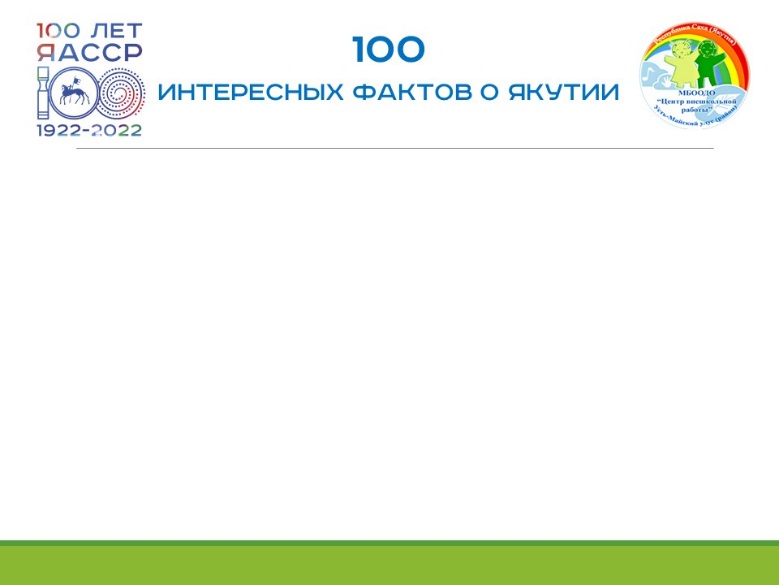 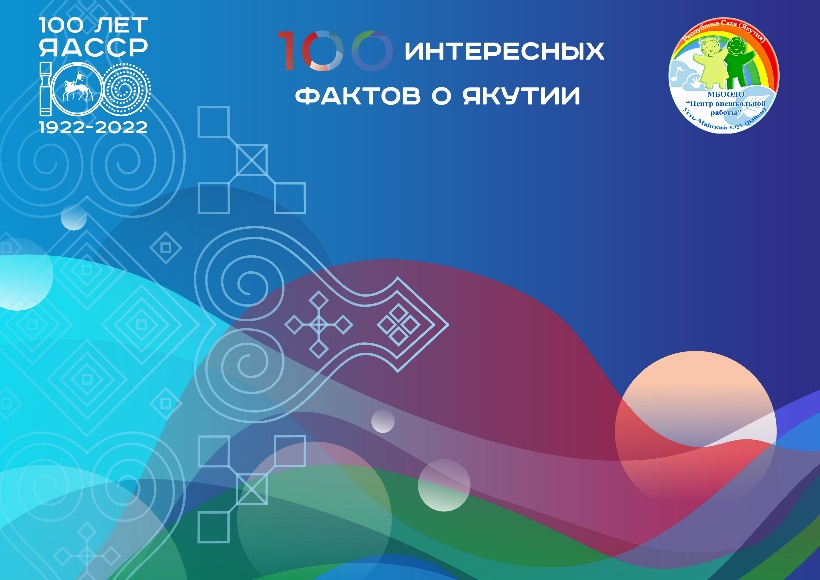 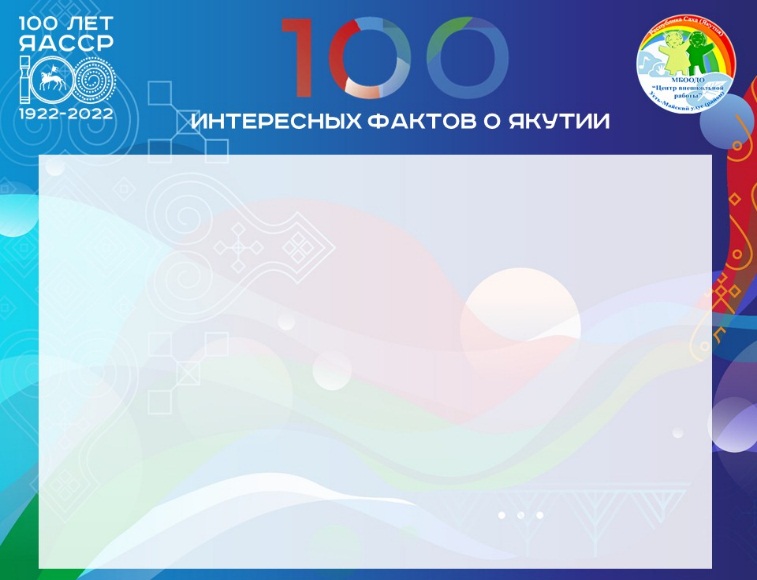 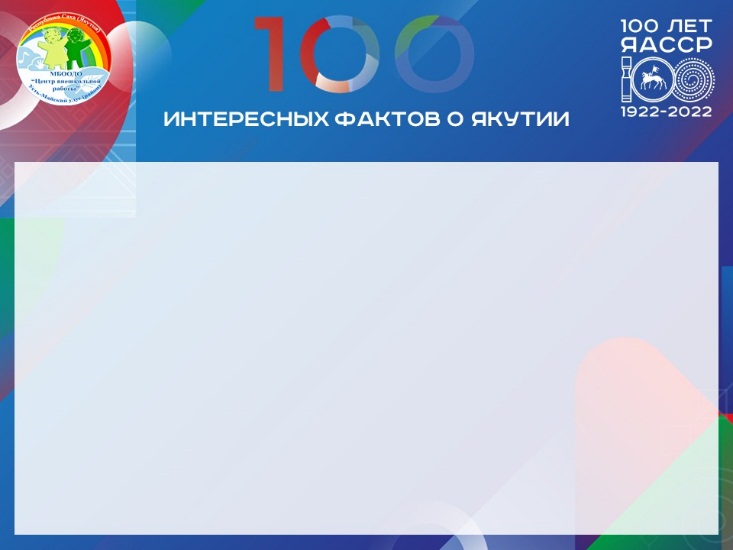 